Городской округ город Дивногорск Красноярского края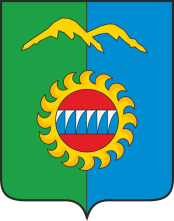 Дивногорский городской Совет  депутатовР Е Ш Е Н И Е24.01.2024                        г. Дивногорск                                  №  43 –261 - НПАО внесении  изменений в  решение Дивногорского городского Совета  депутатов от  20 декабря  2023 г. №  42 – 252 – ГС «О бюджете  города  Дивногорска на 2024 год и  плановый период 2025-2026 годов»          Руководствуясь  статьями 9, 21  и  187  Бюджетного  кодекса  РФ  и  статьёй 26 Устава  муниципального  образования  г. Дивногорск, Дивногорский  городской  Совет  депутатов РЕШИЛ:        1. Внести  в  решение  Дивногорского  городского  Совета  депутатов              от 20 декабря  2023 г. №  42 – 252 – НПА «О бюджете   города  Дивногорск на 2024 год и  плановый период 2025-2026 годов»  следующие изменения:1.1.  Статью  1 изложить  в  следующей  редакции:«1. Утвердить основные характеристики бюджета города Дивногорска на 2024 год:1) прогнозируемый общий объем доходов бюджета города Дивногорска в сумме 1 526 654,7 тыс. рублей;2) общий объем расходов бюджета города Дивногорска в сумме        2 006 346,0 тыс. рублей;3) дефицит бюджета города Дивногорска в сумме 479 691,3 тыс. рублей;4) источники внутреннего финансирования дефицита бюджета города Дивногорска в сумме 479 691,3 тыс. рублей согласно приложению 1 к настоящему решению.2. Утвердить основные характеристики бюджета города Дивногорска на 2025 год и на 2026 год:1) прогнозируемый общий объем доходов бюджета города Дивногорска на 2025 год в сумме  1 739 281,3 тыс. рублей и на 2026 год в сумме 1 440 975,1 тыс. рублей;2) общий объем расходов бюджета города Дивногорска на 2025 год в сумме 1 407 780,5 тыс. рублей, в том числе условно утвержденные расходы в сумме 113 009,0 тыс. рублей, и на 2026 год в сумме 1 440 975,1 тыс. рублей, в том числе условно утвержденные расходы в сумме 135 366,8 тыс. рублей;3) профицит бюджета города Дивногорска на 2025 год в сумме 331 500,8 тыс. рублей, дефицит  бюджета города Дивногорска на 2026 год в сумме 0,0 тыс. рублей;4) источники внутреннего финансирования дефицита бюджета города Дивногорска на 2025 год в сумме  - 331 500,8 тыс. рублей и на 2026 год в сумме 0,0 тыс. рублей согласно приложению 2 к настоящему решению.».1.2. В статье 1 приложения 1 и 2 изложить в новой  редакции согласно приложениям 1 и 2 к настоящему решению.1.3. В статье 3 приложения 3 и 4 изложить в новой  редакции согласно приложениям 3 и 4 к настоящему решению.1.4. В статье 4 приложения  5, 6, 7, 8 и 9 изложить в новой  редакции согласно приложениям 5, 6, 7,  8 и 9 к настоящему решению.1.5. В статье 13 приложение 10 изложить в новой  редакции согласно приложению 10 к настоящему решению.1.6. Статью 14 изложить в следующей редакции:«Утвердить объем бюджетных ассигнований дорожного фонда города Дивногорска на 2024 год в сумме  35 634,8 тыс. рублей, на 2025 год в сумме  34886,4 тыс. рублей, на 2026 год в сумме  34924,3 тыс. рублей.Установить, что при определении объема ассигнований дорожного фонда города Дивногорска:-   налог на доходы физических лиц с доходов, источником которых является налоговый агент, за исключением доходов, в отношении которых исчисление и уплата налога осуществляются в соответствии со статьями 227, 227.1 и 228 Налогового кодекса Российской Федерации, учитывается в 2024 году в сумме 31 145,7 тыс. рублей, в 2025 году в сумме 31 145,7 тыс. рублей, в 2026 году в сумме 31 145,7 тыс. рублей;-  налоги на товары (работы, услуги), реализуемые на территории Российской Федерации, учитываются в 2024 году в сумме 3 897,5 тыс. рублей, в 2025 году в сумме 3 740,7 тыс. рублей, в 2026 году в сумме 3 778,6 тыс. рублей;-  налоги на товары (работы, услуги), реализуемые на территории Российской Федерации, полученные в 2023 году, учитываются в 2024 году в сумме 591,6 тыс. рублей.»1.7. В статье 15 слова «на 2024 год в сумме 5 000,0 тыс. рублей» заменить на слова «на 2024 год в сумме 9 294,8 тыс. рублей».       2. Настоящее решение вступает в силу в день, следующий за днем его опубликования в газете «Огни Енисея», и подлежит размещению в информационно-телекоммуникационной сети Интернета официальном сайте администрации города Дивногорска.Председатель Дивногорского  городского Совета  депутатов ____________     Ю.И. Мурашов    Глава города____________________С.И. Егоров